РОССИЙСКАЯ  ФЕДЕРАЦИЯЧУРОВИЧСКОЯ СЕЛЬСКАЯ АДМИНИСТРАЦИЯКЛИМОВСКОГО РАЙОНА БРЯНСКОЙ ОБЛАСТИРАСПОРЯЖЕНИЕОт   08.04. 2021 годас. Чуровичи			              №  19 Об утверждении «Плана основных мероприятий Чуровичской сельской администрации в областигражданской обороны, предупреждения и ликвидации чрезвычайных ситуаций, обеспечения пожарнойбезопасности и безопасности людей на водных объектах на 2021 год»            В соответствии с Федеральными законами от 12 февраля 1998 г. № 28-ФЗ «О гражданской обороне», от 21 декабря 1994г. № 68-ФЗ «О защите населения и территорий от чрезвычайных ситуаций природного и техногенного характера», от 6 октября 2003г. № 131-ФЗ «Об общих принципах организации местного самоуправления в Российской Федерации», постановлением Правительства Российской Федерации от 30 декабря 2003г. № 794 «О единой государственной системе предупреждения и ликвидации чрезвычайных ситуаций», Законом Брянской области от 24 февраля 2005г. № 3-3 «О наделении муниципальных образований статусом городского округа, муниципального района, городского поселения, сельского поселения и установлении границ муниципальных образований в Брянской области» и в целях выполнения задач в области гражданской обороны, защиты населения и территорий от чрезвычайных ситуаций в МО «Чуровичское сельское поселение»:1.Утвердить «План основных мероприятий Чуровичской сельской администрации в области гражданской обороны, предупреждения и ликвидации чрезвычайных ситуаций, обеспечения пожарной безопасности и безопасности людей на водных объектах на 2021 год».    Контроль за исполнением данного распоряжения оставляю за собой.Глава Чуровичской сельской администрации                                                                  Г.Н. ПерваяПЛАН
 основных мероприятий Чуровичского сельского поселения в области ГО и ЧС предупреждения и ликвидации  ЧС, обеспечение пожарной безопасности и безопасности людей на водных объектах на 2021 год.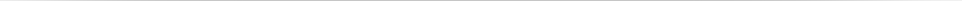 1. Основные мероприятия в области предупреждения и ликвидации  чрезвычайных ситуаций, обеспечение пожарной безопасности и безопасности людей на водных объектах, в части касающейся Чуровичской сельской администрации1. Основные мероприятия в области предупреждения и ликвидации  чрезвычайных ситуаций, обеспечение пожарной безопасности и безопасности людей на водных объектах, в части касающейся Чуровичской сельской администрации1. Основные мероприятия в области предупреждения и ликвидации  чрезвычайных ситуаций, обеспечение пожарной безопасности и безопасности людей на водных объектах, в части касающейся Чуровичской сельской администрации1. Основные мероприятия в области предупреждения и ликвидации  чрезвычайных ситуаций, обеспечение пожарной безопасности и безопасности людей на водных объектах, в части касающейся Чуровичской сельской администрации1. Основные мероприятия в области предупреждения и ликвидации  чрезвычайных ситуаций, обеспечение пожарной безопасности и безопасности людей на водных объектах, в части касающейся Чуровичской сельской администрации1. Основные мероприятия в области предупреждения и ликвидации  чрезвычайных ситуаций, обеспечение пожарной безопасности и безопасности людей на водных объектах, в части касающейся Чуровичской сельской администрации№п\пНаименование мероприятийСроки исполненияИсполнители, соисполнителиОриентировочные затратыОтметка о выполнении1Проведение заседаний КЧС и ОПБ поселения по вопросам: - «о мерах по предупреждению чрезвычайных ситуаций в период весеннего половодья. Задачи по охране жизни людей на водных объектах поселения» - «Задачи по недопущению жителями проведения неконтролируемых сельскохозяйственных палов на территории поселения» - « Задачи по обеспечению безопасной эксплуатации печей, эл. нагревательных приборов и газовых плит в осеннее- зимний период»- « О состоянии пожарной безопасности, готовности жилых домов населения и других объектов» 25 февраля25 апреля15 августа10 октябряПредседатель КЧС и ОПБ поселения2Организация планирования мероприятий по безаварийному пропуску весеннего половодьяфевраль- мартПредседатель КЧС и ОПБ поселения3Участие в проведении месячника безопасности на водных объектахмай-июльПредседатель КЧС и ОПБ поселения4Проведение занятий по обучению населения в области гражданской обороны, защиты от чрезвычайных ситуаций, пожарной безопасностисентябрь-октябрьНештатный специалист по ГО и ЧС5Отработка плана основных мероприятий поселения по предупреждению и ликвидации ЧС, обеспечения пожарной безопасности и безопасности людей на водных объектах на 2021 год.7-25 ноябряНештатный специалист по ГО и ЧС6Организация сбора и обмена информации в области защиты населения и территорий от чрезвычайных ситуаций, пожарной безопасности, гибели  людей на водных объектах:     - предпаводковый период      - по жилью      - отопительный периодфевраль- мартмарт- октябрьоктябрь- мартАдминистрация сельского поселения7Проведение месячников пожарной безопасности:  - по жилью- по детской шалости- операция «Урожай»ОктябрьАпрель- майИюнь- сентябрьАдминистрация сельского поселения8Планирование работы КЧС и ОПБ поселения на 2021 год3-20 декабряПредседатель КЧС и ОПБ поселения9Подведение итогов деятельности ТП РСЧС выполнение ГО в 2021 и постановка задач на 2022 год.28 декабряГлава сельской администрации 2.Мероприятия по подготовке органов управления, сил и средств ГО, должностных лиц, специалистов населения 2.Мероприятия по подготовке органов управления, сил и средств ГО, должностных лиц, специалистов населения 2.Мероприятия по подготовке органов управления, сил и средств ГО, должностных лиц, специалистов населения 2.Мероприятия по подготовке органов управления, сил и средств ГО, должностных лиц, специалистов населения 2.Мероприятия по подготовке органов управления, сил и средств ГО, должностных лиц, специалистов населения 2.Мероприятия по подготовке органов управления, сил и средств ГО, должностных лиц, специалистов населения1Проверка готовности формирований, предназначенных для ликвидации ЧС природного характерамайНештатных специалистов по ГО и ЧС